Client Name ……………………………………………………..Date of Patch Test ………………………Practitioner Name………………………………………………………………………………………………Tutor Name ……………………………………………………… Centre ……………………………………Why do you need a patch test? The practice of Patch Testing for allergies to topical anaesathetic cream prior to receiving a treatment is a legal requirement under the COSHH Regulations of 2002.  It is also and part of the   Cosmetic Practice Standards issued by the CPSA.  Patch testing safeguards you against any allergic Histamine skin  reactions that could be caused by the skin numbing applications we use prior to  Micro-Needling TreatmentsHow Often Do You Need To Have A Patch Test?This depends on the manufactuter’s guidelines  and on the insurance cover of your practitioner – your practitioner will advise you but it is usually required every 3 to 6 monthsProcedural informationThe procedure involves the application of each of the topical anaesthetic products  that may be used by  your practitioner as part of your treatment programme.  The test will be carried out behind your ear or in the crease of your elbow Each individual patch test will require to be numbered or labeled so that we can ensure that the recording of results is accurate – this means that we will temporarily need to mark your skin with a roller ball pen or a small adhesive label .  If you have an allergy to ink or adhesive please let your practitioner know before the test commences.  The anaesthetic cream will be left on your skin for 10  minutes during which time you may experience the feeling of your skin cooling but there should be no discomfort.  Your practitioner will monitor this closely throughout the process but if you feel any unfamiliar sensations please notify them immediately.Once the development time for test is over your practitioner will remove the product from your skin.How will your skin look after the test?As a result of the application of the topical anaesthetic cream you may see some immediate blanching of the skin in the treated patches.  This is a normal reaction to topical anaesthetic formulations.What will an allergic skin reaction look like?The allergy may show itself immediately while you are still in the clinic but we will ask you to monitor your skin for 24 – 48 hours and report back to us should your skin show the signes of an allergic reaction.If you have an allergy to any of the products applied, your skin will develop a topical Histamine reaction.  This shows itself as:Redness and swelling ItchingStingingAn urticarial rash ( nettle rash)This reaction will quickly subside (within a few hours) and an anti-histamine cream can be applied to calm your skin down.Can you still have a micro-needling treatment following a positive patch test to topical anaesthetic?Yes, as long as there are no other prevailing conditions or concerns relating to the reactivity of your skin.  However you will not be able to have a micro-needling treatment with pain relief and so please ne advised  that the treatment will be more uncomfortable to you in this instance.   To accommodate your individual pain threshold your practitioner may be able to adapt the procedure to give you a more comfortable treatment but this may  affect the anticipated outcomes.Severe Or Systemic Allergic ReactionsIn very few cases a severe or systemic allergy can occur.  This can be a precursor to an anaphylactic reaction shock or can be a full anaphylactic shock.  It is therefore vital that you notify your practitioner if you have ever experienced any of the following:Tingling or numbing of the lips, tongue or within the mouthTightening of your windpipe or difficulty breathingDizziness, nausea or vomiting in reaction to exposure to any substance, food or beverageHave ever been prescribed or used an Epipen / Adrenaline InjectorPATCH TEST AFTERCARE ADVICEIf you experience redness, swelling, itching, stinging or the appearance of an urticarial rash (like nettle stings) bathe the skin in cold water, dry and apply an antihistamine cream.  This should negate the allergic reaction within a few hours.If you can take a photograph of the skin reaction while it is still active this will help your practitioner assess the test resultsIf you experience tingling or numbing of the lips, tongue or within the mouth, tightening of your windpipe, nausea or vomiting in reaction to any substance SEEK URGENT MEDICAL ATTENTIONNotify us immediately of any  skin reactions or adverse effects:Email us at  INSERT EMAIL ADDRESS or call INSERT TEL NOCLIENT CONSENT TO, AND REQUEST FOR PATCH TEST FOR ALLERGY TO TOPICAL ANAESTHETIC I confirm that the procedure for the completion of topical anaesthesia patch test has been fully explained to me and that I understand the allergic or adverse skin reactions that may occur.I confirm that I have never used an Epipen / Adrenaline injector for anaphyclaxis and I have never experienced any of the following :Tingling or numbing of the lips, tongue or within the mouthTightening of your windpipeDizziness, nausea or vomiting in reaction to exposure to any substance, food or beverageI agree to follow the instructions given to me today to monitor the skin areas tested and notify Sally Durant Training and Consultancy should any skin change or adverse event occur in the next 24 to 48 hours.I confirm that I have been given a copy of these instructions and the contact details of Sally Durant Training and Consultancy.I therefore consent to receive, and request, a chemical peel patch test .Signed ………………………………………………………………………….  Date …………………………………Print Name …………………………………………………………………….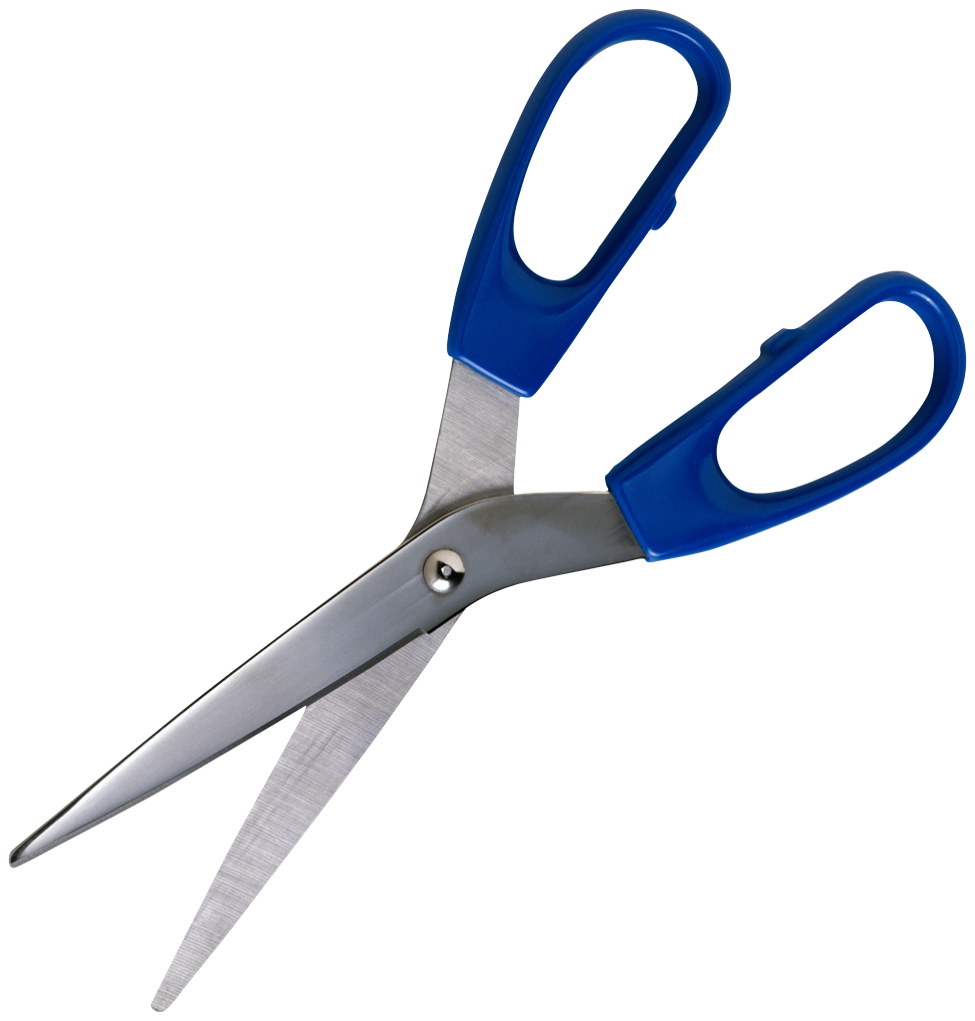 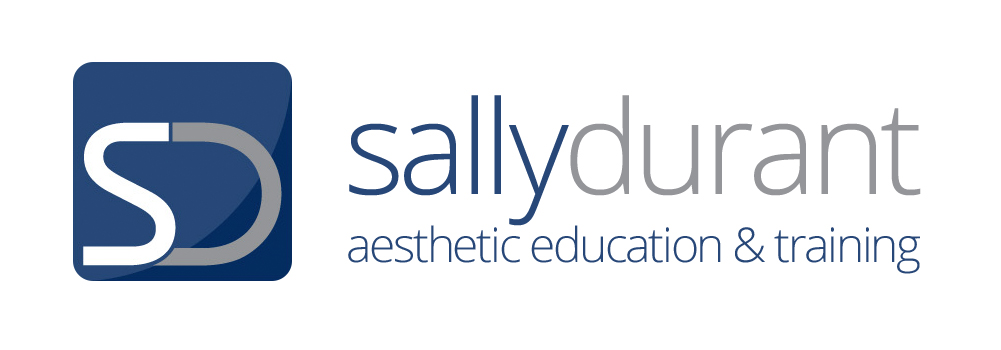 Client Name ……………………………………………………..Date of Patch Test ………………………Practitioner Name………………………………………………………………………………………………Tutor Name ……………………………………………………… Centre ……………………………………Why do you need a patch test? The practice of Patch Testing for allergies to topical anaesathetic cream prior to receiving a treatment is a legal requirement under the COSHH Regulations of 2002.  It is also and part of the   Cosmetic Practice Standards issued by the CPSA.  Patch testing safeguards you against any allergic Histamine skin  reactions that could be caused by the skin numbing applications we use prior to  Micro-Needling TreatmentsHow Often Do You Need To Have A Patch Test?This depends on the manufactuter’s guidelines  and on the insurance cover of your practitioner – your practitioner will advise you but it is usually required every 3 to 6 monthsProcedural informationThe procedure involves the application of each of the topical anaesthetic products  that may be used by  your practitioner as part of your treatment programme.  The test will be carried out behind your ear or in the crease of your elbow Each individual patch test will require to be numbered or labeled so that we can ensure that the recording of results is accurate – this means that we will temporarily need to mark your skin with a roller ball pen or a small adhesive label .  If you have an allergy to ink or adhesive please let your practitioner know before the test commences.  The anaesthetic cream will be left on your skin for 10  minutes during which time you may experience the feeling of your skin cooling but there should be no discomfort.  Your practitioner will monitor this closely throughout the process but if you feel any unfamiliar sensations please notify them immediately.Once the development time for test is over your practitioner will remove the product from your skin.How will your skin look after the test?As a result of the application of the topical anaesthetic cream you may see some immediate blanching of the skin in the treated patches.  This is a normal reaction to topical anaesthetic formulations.What will an allergic skin reaction look like?The allergy may show itself immediately while you are still in the clinic but we will ask you to monitor your skin for 24 – 48 hours and report back to us should your skin show the signes of an allergic reaction.If you have an allergy to any of the products applied, your skin will develop a topical Histamine reaction.  This shows itself as:Redness and swelling ItchingStingingAn urticarial rash ( nettle rash)This reaction will quickly subside (within a few hours) and an anti-histamine cream can be applied               to calm your skin down.Can you still have a micro-needling treatment following a positive patch test to topical anaesthetic?Yes, as long as there are no other prevailing conditions or concerns relating to the reactivity of your skin.  However you will not be able to have a micro-needling treatment with pain relief and so please ne advised  that the treatment will be more uncomfortable to you in this instance.   To accommodate your individual pain threshold your practitioner may be able to adapt the procedure to give you a more comfortable treatment but this may  affect the anticipated outcomes.Severe Or Systemic Allergic ReactionsIn very few cases a severe or systemic allergy can occur.  This can be a precursor to an anaphylactic reaction shock or can be a full anaphylactic shock.  It is therefore vital that you notify your practitioner if you have ever experienced any of the following:Tingling or numbing of the lips, tongue or within the mouthTightening of your windpipe or difficulty breathingDizziness, nausea or vomiting in reaction to exposure to any substance, food or beverageHave ever been prescribed or used an Epipen / Adrenaline InjectorPATCH TEST AFTERCARE ADVICEIf you experience redness, swelling, itching, stinging or the appearance of an urticarial rash (like nettle stings) bathe the skin in cold water, dry and apply an antihistamine cream.  This should negate the allergic reaction within a few hours.If you can take a photograph of the skin reaction while it is still active this will help your practitioner assess the test resultsIf you experience tingling or numbing of the lips, tongue or within the mouth, tightening of your windpipe, nausea or vomiting in reaction to any substance SEEK URGENT MEDICAL ATTENTIONNotify us immediately of any  skin reactions or adverse effects:Email us at  admin@sallydurant.com  or call 01527 919880CLIENT CONSENT TO, AND REQUEST FOR PATCH TEST FOR ALLERGY TO TOPICAL ANAESTHETIC I confirm that the procedure for the completion of topical anaesthesia patch test has been fully explained to me and that I understand the allergic or adverse skin reactions that may occur.I confirm that I have never used an Epipen / Adrenaline injector for anaphyclaxis and I have never experienced any of the following :Tingling or numbing of the lips, tongue or within the mouthTightening of your windpipeDizziness, nausea or vomiting in reaction to exposure to any substance, food or beverageI agree to follow the instructions given to me today to monitor the skin areas tested and notify Sally Durant Training and Consultancy should any skin change or adverse event occur in the next 24 to 48 hours.I confirm that I have been given a copy of these instructions and the contact details of Sally Durant Training and Consultancy.I therefore consent to receive, and request, a chemical peel patch test .Signed ………………………………………………………………………….  Date …………………………………Print Name …………………………………………………………………….